«Психологические аспекты воспитания у детей заботливого отношения к окружающему»Заботливое отношение к окружающему формируется в дошкольном возрасте в рамках семейного воспитания. Ведь именно через семью происходит знакомство ребенка с окружающим миром. Ребенок воспринимает окружение через призму родителей. И в этот момент родители выступают образцом для подражания. То, как взрослый ведет себя, как относится к своим вещам и окружающим людям, является первоначальным закладыванием правил эстетического поведения ребенка. Есть поговорка: прежде чем ругать ребенка за неправильное поведение. Посмотрите на себя со стороны, какой пример подаете вы. Если в семье принято бережно относится к животным, ухаживать за пожилыми людьми, бережно относиться к своим вещам и игрушкам, то и ребенок будет воспитываться уже с готовыми установками правил поведения.Приучайте своего ребенка к аккуратности, опрятности. Покажите ему, как правильно нужно складывать веще, как и куда убирать собственные игрушки. Если в семье есть животные, то научите ребенка за ними ухаживать: гладить, кормить, приучать к порядку. Пусть ребенок осознает, что за того же котенка он несет ответственность. 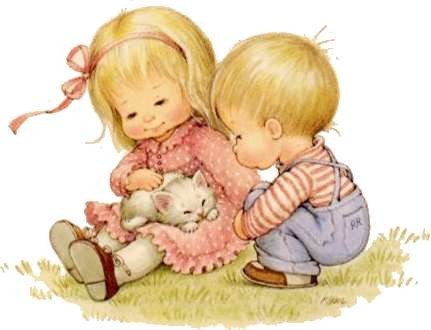 